Jack:  10 Upload, 30 download. Nobody using internet at home. Test on Windows 7 Latitude E6410 –Flash  17,0,0,169Usage includes in/out + ack packets…  so a little bit more on the graphs.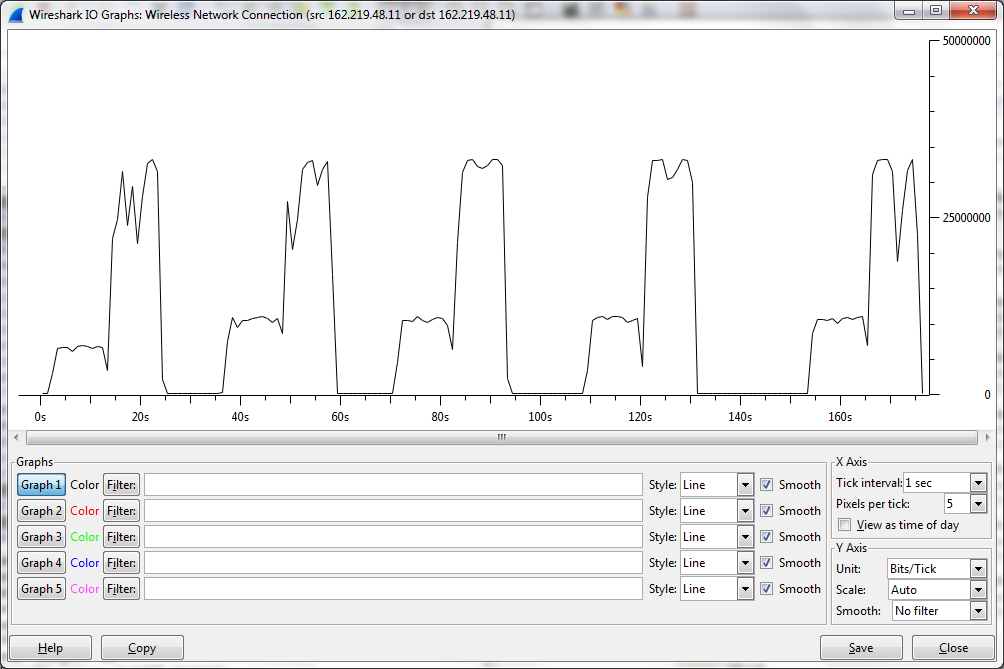 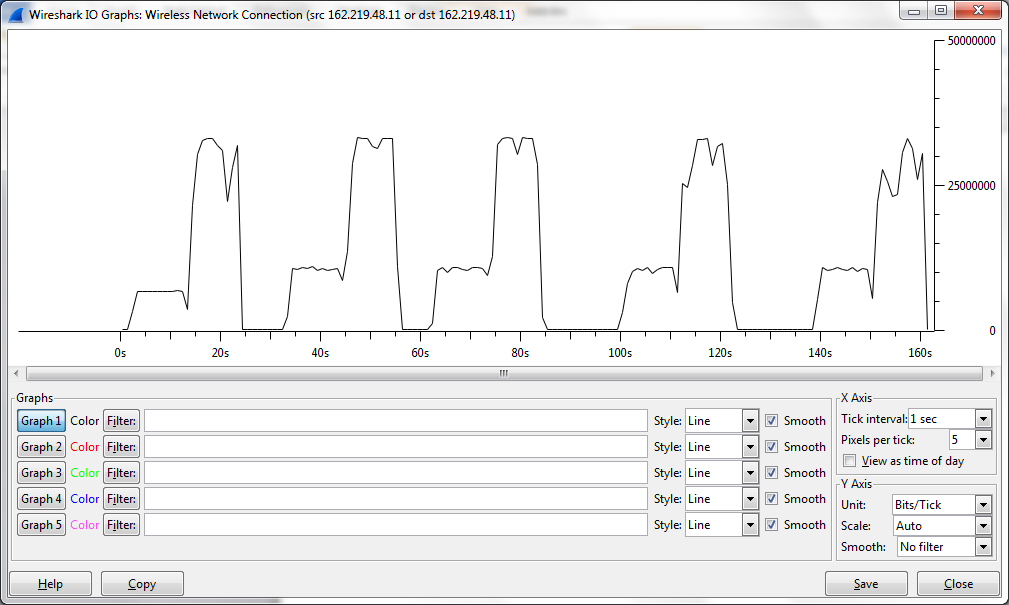 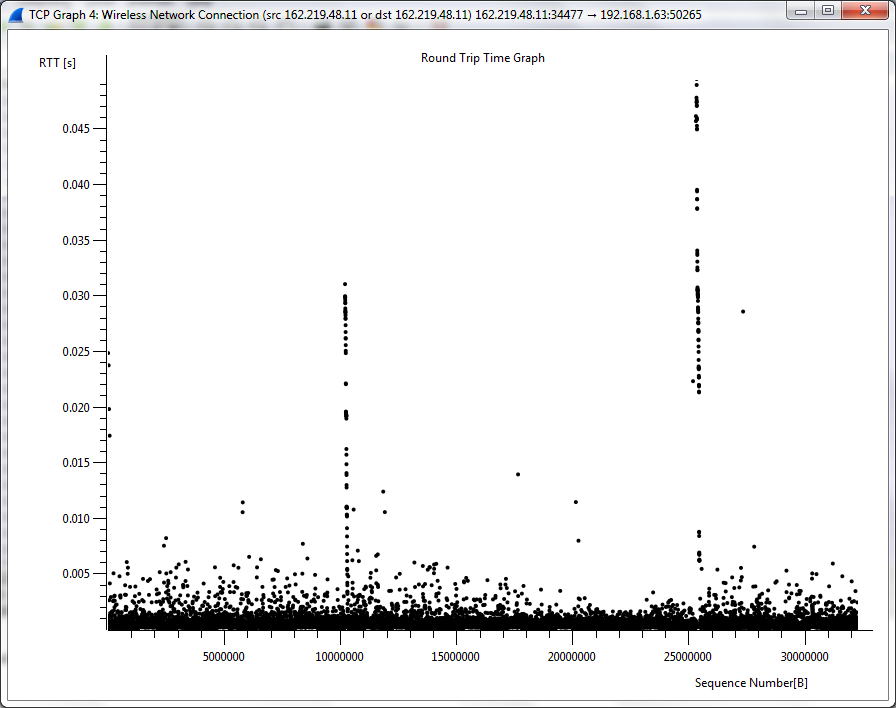 Chrome: 8K, 16K, 32K, 48K, 64K8K	DOWNLOAD SPEED		27.9 MbpsUPLOAD SPEED		6.3 MbpsDOWNLOAD SPEED		26.2 MbpsUPLOAD SPEED		6.2 Mbps16KDOWNLOAD SPEED		29.6 MbpsUPLOAD SPEED		10.0 MbpsDOWNLOAD SPEED		27.3 MbpsUPLOAD SPEED		9.6 Mbps32KDOWNLOAD SPEED		28.5 MbpsUPLOAD SPEED		10.0 MbpsDOWNLOAD SPEED		29.7 MbpsUPLOAD SPEED		9.8 Mbps48KDOWNLOAD SPEED		28.0 MbpsUPLOAD SPEED		10.3 MbpsDOWNLOAD SPEED		29.7 MbpsUPLOAD SPEED		9.7 Mbps64KDOWNLOAD SPEED		25.7 MbpsUPLOAD SPEED		9.9 MbpsDOWNLOAD SPEED		28.1 MbpsUPLOAD SPEED		10.0 MbpsFirefox: 8K, 16K, 32K, 48K, 64K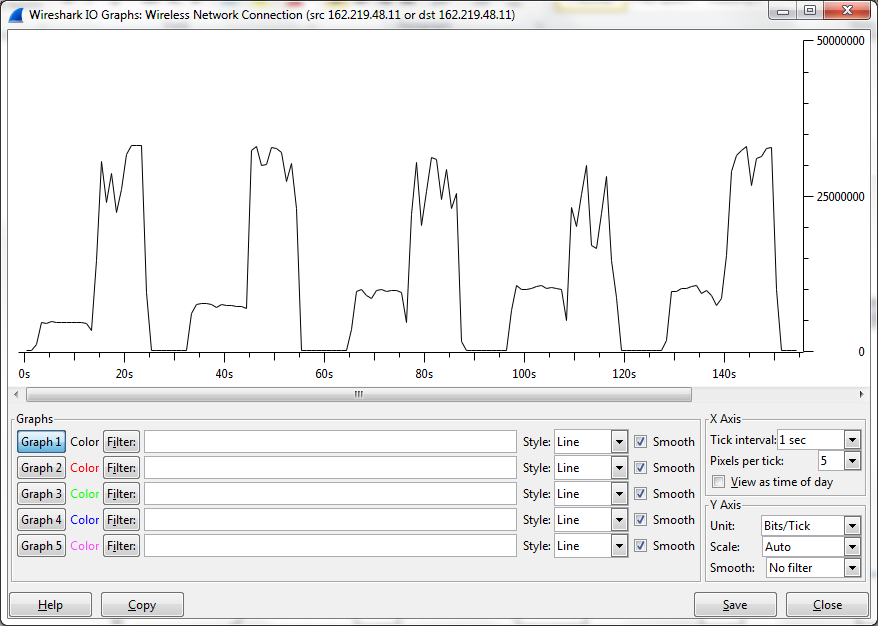 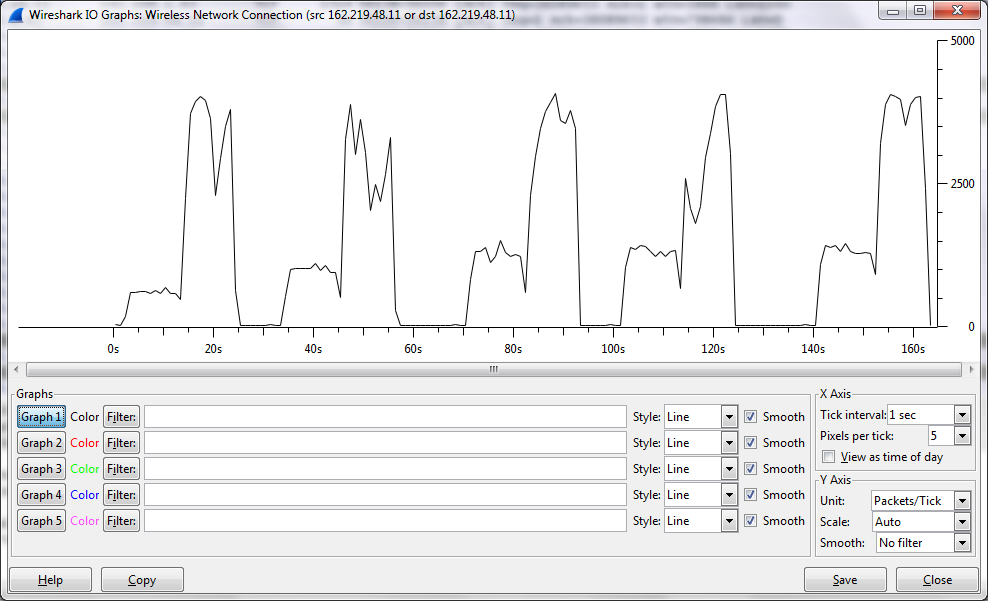 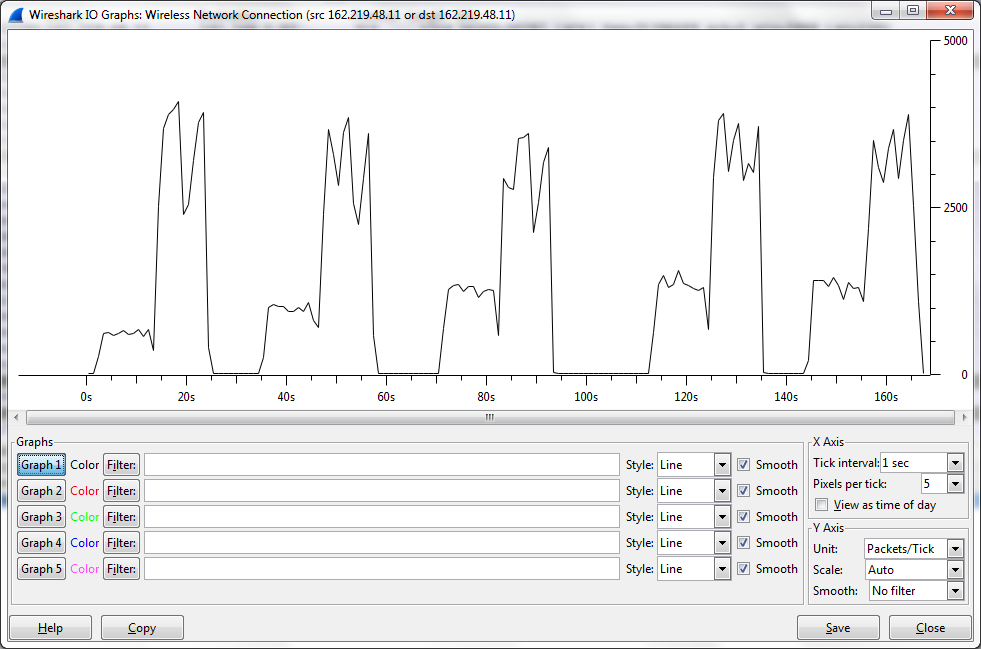 (oups, packets instead of bit/sec, but same patterns)8KDOWNLOAD SPEED		26.8 MbpsUPLOAD SPEED		4.3 MbpsDOWNLOAD SPEED		26.6 MbpsUPLOAD SPEED		4.1 Mbps16KDOWNLOAD SPEED		28.9 MbpsUPLOAD SPEED		6.9 MbpsDOWNLOAD SPEED		22.3 MbpsUPLOAD SPEED		6.8 Mbps32KDOWNLOAD SPEED		24.8 MbpsUPLOAD SPEED		8.7 MbpsDOWNLOAD SPEED		26.7 MbpsUPLOAD SPEED		9.0 Mbps48KDOWNLOAD SPEED		28.8 MbpsUPLOAD SPEED		9.0 MbpsDOWNLOAD SPEED		23.1 MbpsUPLOAD SPEED		9.4 Mbps64KDOWNLOAD SPEED		23.7 MbpsUPLOAD SPEED		9.5 MbpsDOWNLOAD SPEED		28.7 MbpsUPLOAD SPEED		9.6 MbpsIE: 8K, 16K, 32K, 48K, 64K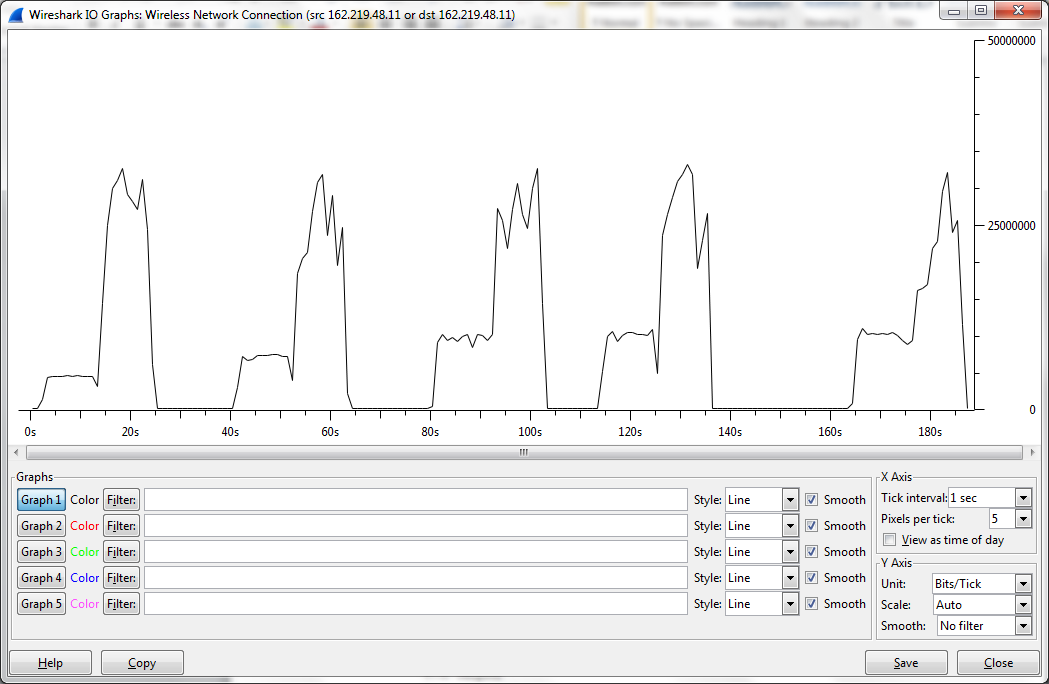 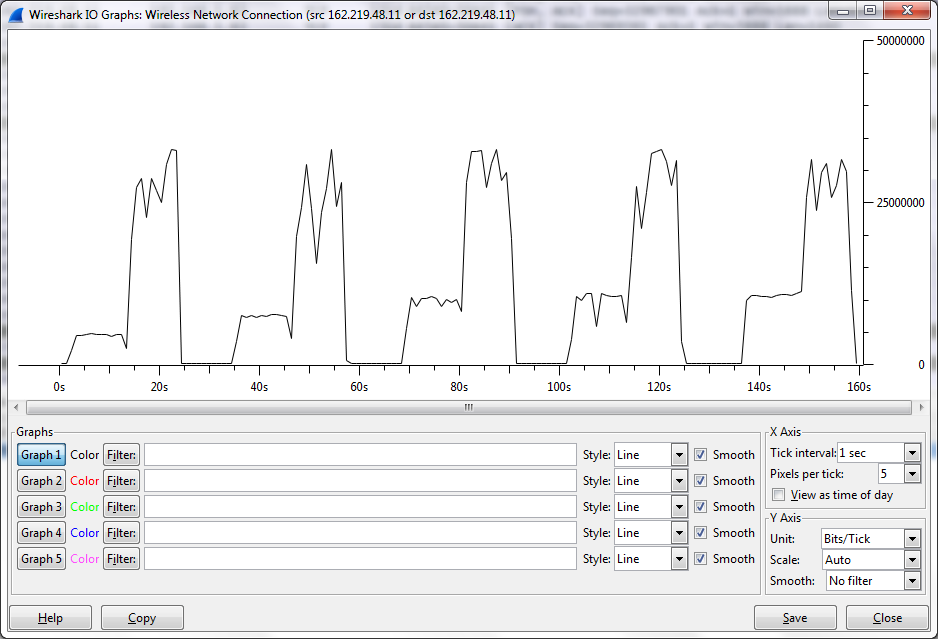 8KDOWNLOAD SPEED		26.2 MbpsUPLOAD SPEED		4.2 MbpsDOWNLOAD SPEED		27.5 MbpsUPLOAD SPEED		4.1 Mbps16KDOWNLOAD SPEED		23.2 MbpsUPLOAD SPEED		6.6 MbpsDOWNLOAD SPEED		23.7 MbpsUPLOAD SPEED		7.0 Mbps32KDOWNLOAD SPEED		25.5 MbpsUPLOAD SPEED		8.9 MbpsDOWNLOAD SPEED		28.5 MbpsUPLOAD SPEED		8.9 Mbps48KDOWNLOAD SPEED		25.8 MbpsUPLOAD SPEED		9.4 MbpsDOWNLOAD SPEED		26.8 MbpsUPLOAD SPEED		9.5 Mbps64KDOWNLOAD SPEED		21.3 MbpsUPLOAD SPEED		9.5 MbpsDOWNLOAD SPEED		26.3 MbpsUPLOAD SPEED		9.9 MbpsChromeChromeFirefoxFirefoxIEIEBUFFERDOWNLOADUPLOADDOWNLOADUPLOADDOWNLOADUPLOAD8K27.9 Mbps6.3 Mbps26.8 Mbps4.3 Mbps26.2 Mbps4.2 Mbps8K26.2 Mbps6.2 Mbps26.6 Mbps4.1 Mbps27.5 Mbps4.1 Mbps16K29.6 Mbps10.0 Mbps28.9 Mbps6.9 Mbps23.2 Mbps6.6 Mbps16K27.3 Mbps9.6 Mbps22.3 Mbps6.8 Mbps23.7 Mbps7.0 Mbps32K28.5 Mbps10.0 Mbps24.8 Mbps8.7 Mbps25.5 Mbps8.9 Mbps32K29.7 Mbps9.8 Mbps26.7 Mbps9.0 Mbps28.5 Mbps8.9 Mbps48K28.0 Mbps10.3 Mbps28.8 Mbps9.0 Mbps25.8 Mbps9.4 Mbps48K29.7 Mbps9.7 Mbps23.1 Mbps9.4 Mbps26.8 Mbps9.5 Mbps64K25.7 Mbps9.9 Mbps23.7 Mbps9.5 Mbps21.3 Mbps9.5 Mbps64K28.1 Mbps10.0 Mbps28.7 Mbps9.6 Mbps26.3 Mbps9.9 MbpsControl Test:  Videotron FIBE 30 Download / 10 UploadControl Test:  Videotron FIBE 30 Download / 10 UploadControl Test:  Videotron FIBE 30 Download / 10 UploadControl Test:  Videotron FIBE 30 Download / 10 Upload